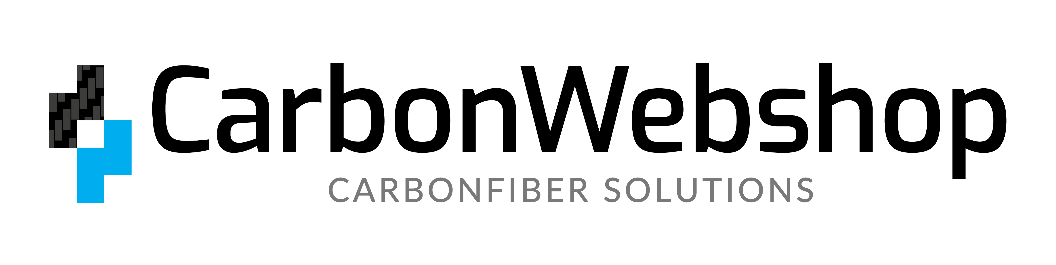 FORMULIER VOOR HERROEPINGGelieve dit formulier in te vullen en terug te zenden als u de overeenkomst wilt herroepen.Ik/wij (*) deel/delen (*) u hierbij mede dat ik/wij (*) onze overeenkomst betreffende de verkoop van de volgende goederen/levering van de volgende dienst (*) herroep/herroepen (*).
Order nummer: 	……………………………………………………….……………………………………………………….Besteld op: 		……………………………………………………….……………………………………………………….Ontvangen op: 	……………………………………………………….……………………………………………………….Product(en): 		……………………………………………………….……………………………………………………….			……………………………………………………….……………………………………………………….Naam/Namen	consument(en):	……………………………………………………….……………………………………………………….Adres	 		consument(en):	……………………………………………………….……………………………………………………….IBAN	 		Rekeningnummer:	……………………………………………………….……………………………………………………….
(*) Doorhalen wat niet van toepassing is.Handtekening consument						Datum									..  / ..  /  20..Carbonwebshop | Sluisweg 30 | 5145PE Waalwijk | Nederland
Tel: +31 (0) 416 561365 | website: www.carbonwebshop.nl | email: info@carbonwebshop.nl
BTW registratienummer: NL.8066.64.605.B01 | KvK nummer: 18052319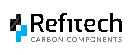 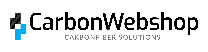 